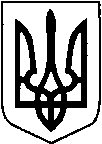 КИЇВСЬКА ОБЛАСТЬТЕТІЇВСЬКА МІСЬКА РАДАVІІІ СКЛИКАННЯТРИНАДЦЯТА   СЕСІЯ П Р О Е К Т     Р І Ш Е Н Н Я
21.12.2021 р.                                   №   -13-VIIІ
Про затвердження  технічних документацій із землеустрою,щодо встановлення (відновлення) меж земельних ділянок в натурі (на місцевості)та передачу  громадянам земельнихділянок у власність, які розташовані на території  Тетіївської міської ради                  Розглянувши заяви громадян, розроблені ПП «Земля», ФОП Шамрай Д.В.,ФОП Чабан М.М.,ФОП Тарнавський В.А., ТОВ «Український земельний кадастр» технічні документації із землеустрою щодо встановлення (відновлення) меж земельної ділянки в натурі (на місцевості), керуючись пунктом 34 частиною 1 статті 26, статті 59  Закону України «Про місцеве самоврядування в Україні», відповідно до статей 12,116,118,121,122,125,126,134,186, Земельного кодексу України, статтями 19, 25, 55 Закону України «Про землеустрій», Закону України « Про державну реєстрацію речових прав на нерухоме майно та їх обтяжень» Тетіївська міська радаВИРІШИЛА :      1.Затвердити розроблені ПП «Земля», ФОП Шамрай Д.В.,ФОП Чабан М.М.,технічні документації із землеустрою щодо  встановлення (відновлення) меж земельних ділянок в натурі (на місцевості), які розташовані на території Тетіївської міської ради- Павленко  Людмилі  Іванівні  м. Тетіїв,  вул. Кочубея, 20, площею 0,1000 га  для  будівництва та обслуговування житлового будинку, господарських будівель і споруд (присадибна ділянка), кадастровий  номер 3224610100:01:029:0052;   - Сіранчук  Марії  Титівні  м. Тетіїв,  вул. Тургенєва, 25, площею 0,1000 га  для  будівництва та обслуговування житлового будинку, господарських будівель і споруд (присадибна ділянка), кадастровий  номер 3224610100:01:065:0020;  - Моторній  Наталії  Василівні  м. Тетіїв,  вул. Слобідська, 1, площею 0,0920 га  для  будівництва та обслуговування житлового будинку, господарських будівель і споруд (присадибна ділянка), кадастровий  номер 3224610100:01:056:0033; - Гусарчук  Ользі  Іванівні  м. Тетіїв,  вул. Визволителів, 15/2, площею 0,0696 га  для  будівництва та обслуговування житлового будинку, господарських будівель і споруд (присадибна ділянка), кадастровий  номер 3224610100:01:058:0037; - Біленькому Сергію Петровичу м. Тетіїв,  пров. Олімпійський, 4, площею 0,0617 га  для  будівництва та обслуговування житлового будинку, господарських будівель і споруд (присадибна ділянка), кадастровий  номер 3224610100:01:096:0069; - Панащенку Олексію Сергійовичу м. Тетіїв,  пров. Добровольського, 12, площею 0,0891га  для  будівництва та обслуговування житлового будинку, господарських будівель і споруд (присадибна ділянка), кадастровий  номер 3224610100:01:037:0026; - Журавлю Олексію Івановичу, Журавель Майї Дмитрівні у спільну часткову власність  м. Тетіїв,  провул. Садовий, 31, площею 0,1000 га  для  будівництва та обслуговування житлового будинку, господарських будівель і споруд (присадибна ділянка), кадастровий  номер 3224610100:01:211:0025; - Булавіній Ніні Семенівні м. Тетіїв,  вул. Кооперативна, 24, площею 0,0796га  для  будівництва та обслуговування житлового будинку, господарських будівель і споруд (присадибна ділянка), кадастровий  номер 3224610100:01:140:0062; - Степов’юку Івану Степановичу м. Тетіїв,  вул. Повітрянофлотська, 4, площею 0,0715га  для  будівництва та обслуговування житлового будинку, господарських будівель і споруд (присадибна ділянка), кадастровий  номер 3224610100:01:084:0027; - Пересаді Ользі Іванівні с. Галайки,  вул. Центральна, 41, площею 0,2500 га  для  будівництва та обслуговування житлового будинку, господарських будівель і споруд (присадибна ділянка), кадастровий  номер 3224681201:01:010:0015; - Яблонській  Тетяні  Петрівні  с. Кашперівка,  вул. Лісна, 6, площею 0,1944га  для  будівництва та обслуговування житлового будинку, господарських будівель і споруд (присадибна ділянка), кадастровий  номер 3224683601:01:016:0038;  - Жуберу Віктору Феліксовичу  с. Кашперівка,  вул. Партизанська, 10, площею 0,2500га  для  будівництва та обслуговування житлового будинку, господарських будівель і споруд (присадибна ділянка), кадастровий  номер 3224683601:02:006:0018;     - Пільганчук Ользі Павлівні  с. Кашперівка,  вул. Радгоспна, 1/27, площею 0,0915 га  для  будівництва та обслуговування житлового будинку, господарських будівель і споруд (присадибна ділянка), кадастровий  номер 3224683601:01:006:0006;  - Кришталь  Світлані Василівні с. Кашперівка,  вул. Кошового, 27, площею 0,2151 га  для  будівництва та обслуговування житлового будинку, господарських будівель і споруд (присадибна ділянка), кадастровий  номер 3224683601:01:016:0037; - Янківській Людмилі Миколаївні с. Кашперівка,  вул. Лесі Українки,3, площею 0,2371 га  для  будівництва та обслуговування житлового будинку, господарських будівель і споруд (присадибна ділянка), кадастровий  номер 3224683601:01:025:0112;  - Задерака  Олені Іванівні с. Кошів,  вул. Братів Красіїв, 64, площею 0,2324 га  для  будівництва та обслуговування житлового будинку, господарських будівель і споруд (присадибна ділянка), кадастровий  номер 3224684401:01:031:0011; - Скибінському Василю Петровичу с. Одайпіль,  вул. Гагаріна, 27, площею 0,2500 га  для  будівництва та обслуговування житлового будинку, господарських будівель і споруд (присадибна ділянка), кадастровий  номер 3224685001:01:010:0020;   2. Передати у власність громадянам земельні ділянки, які розташовані на території Тетіївської міської ради за рахунок земель комунальної  власності- Мосійчуку Юрію Петровичу  с. Галайки ,  вул. Центральна, 1, площею 0,2500 га  для  будівництва та обслуговування житлового будинку, господарських будівель і споруд (присадибна ділянка), кадастровий  номер 3224681201:01:033:0007; - Микитюку Віктору Володимировичу с. Галайки,  вул. Стародубська, 16, площею 0,2500 га  для  будівництва та обслуговування житлового будинку, господарських будівель і споруд (присадибна ділянка), кадастровий  номер 3224681201:01:033:0015; - Прокоп’євій  Руслані Олександрівні  с. Кашперівка,  вул. Лесі Українки, 18, площею 0,2500 га  для  будівництва та обслуговування житлового будинку, господарських будівель і споруд (присадибна ділянка), кадастровий  номер 3224683601:01:030:0005; - Солянику Олексію Вікторовичу с. Кашперівка,  вул. Садова, 15, площею 0,2500 га  для  будівництва та обслуговування житлового будинку, господарських будівель і споруд (присадибна ділянка), кадастровий  номер 3224683601:01:071:0005;   - Мурзаку Вячеславу Анатолійовичу  с. Погреби,  вул. Братів Левчуків, 15, площею 0,2500 га  для  будівництва та обслуговування житлового будинку, господарських будівель і споруд (присадибна ділянка), кадастровий  номер 3224684402:02:013:0011;  - Павленко  Людмилі  Іванівні  м. Тетіїв,  вул. Кочубея, 20, площею 0,1000 га  для  будівництва та обслуговування житлового будинку, господарських будівель і споруд (присадибна ділянка), кадастровий  номер 3224610100:01:029:0052;   - Сіранчук  Марії Титівні  м. Тетіїв,  вул. Тургенєва, 25, площею 0,1000 га  для  будівництва та обслуговування житлового будинку, господарських будівель і споруд (присадибна ділянка), кадастровий  номер 3224610100:01:065:0020;  - Моторній  Наталії  Василівні  м. Тетіїв,  вул. Слобідська, 1, площею 0,0920 га  для  будівництва та обслуговування житлового будинку, господарських будівель і споруд (присадибна ділянка), кадастровий  номер 3224610100:01:056:0033; - Гусарчук  Ользі  Іванівні  м. Тетіїв,  вул. Визволителів, 15/2, площею 0,0696 га  для  будівництва та обслуговування житлового будинку, господарських будівель і споруд (присадибна ділянка), кадастровий  номер 3224610100:01:058:0037; - Біленькому Сергію Петровичу м. Тетіїв,  пров. Олімпійський, 4, площею 0,0617 га  для  будівництва та обслуговування житлового будинку, господарських будівель і споруд (присадибна ділянка), кадастровий  номер 3224610100:01:096:0069; - Панащенку Олексію Сергійовичу м. Тетіїв,  пров. Добровольського, 12, площею 0,0891га  для  будівництва та обслуговування житлового будинку, господарських будівель і споруд (присадибна ділянка), кадастровий  номер 3224610100:01:037:0026; - Журавлю Олексію Івановичу, Журавель Майї Дмитрівні у спільну часткову власність  м. Тетіїв,  провул. Садовий, 31, площею 0,1000 га  для  будівництва та обслуговування житлового будинку, господарських будівель і споруд (присадибна ділянка), кадастровий  номер 3224610100:01:211:0025; - Булавіній Ніні Семенівні м. Тетіїв,  вул. Кооперативна, 24, площею 0,0796га  для  будівництва та обслуговування житлового будинку, господарських будівель і споруд (присадибна ділянка), кадастровий  номер 3224610100:01:140:0062; - Степов’юку Івану Степановичу м. Тетіїв,  вул. Повітрянофлотська, 4, площею 0,0715га  для  будівництва та обслуговування житлового будинку, господарських будівель і споруд (присадибна ділянка), кадастровий  номер 3224610100:01:084:0027; - Пересаді Ользі Іванівні с. Галайки,  вул. Центральна, 41, площею 0,2500 га  для  будівництва та обслуговування житлового будинку, господарських будівель і споруд (присадибна ділянка), кадастровий  номер 3224681201:01:010:0015; - Яблонській  Тетяні  Петрівні  с. Кашперівка,  вул. Лісна, 6, площею 0,1944га  для  будівництва та обслуговування житлового будинку, господарських будівель і споруд (присадибна ділянка), кадастровий  номер 3224683601:01:016:0038;  - Жуберу Віктору Феліксовичу  с. Кашперівка,  вул. Партизанська, 10, площею 0,2500га  для  будівництва та обслуговування житлового будинку, господарських будівель і споруд (присадибна ділянка), кадастровий  номер 3224683601:02:006:0018;     - Пільганчук Ользі Павлівні  с. Кашперівка,  вул. Радгоспна, 1/27, площею 0,0915 га  для  будівництва та обслуговування житлового будинку, господарських будівель і споруд (присадибна ділянка), кадастровий  номер 3224683601:01:006:0006;  - Кришталь  Світлані Василівні с. Кашперівка,  вул. Кошового, 27, площею 0,2151 га  для  будівництва та обслуговування житлового будинку, господарських будівель і споруд (присадибна ділянка), кадастровий  номер 3224683601:01:016:0037; - Янківській Людмилі Миколаївні с. Кашперівка,  вул. Лесі Українки,3, площею 0,2371 га  для  будівництва та обслуговування житлового будинку, господарських будівель і споруд (присадибна ділянка), кадастровий  номер 3224683601:01:025:0112;  - Задерака  Олені Іванівні с. Кошів,  вул. Братів Красіїв, 64, площею 0,2324 га  для  будівництва та обслуговування житлового будинку, господарських будівель і споруд (присадибна ділянка), кадастровий  номер 3224684401:01:031:0011; - Скибінському Василю Петровичу с. Одайпіль,  вул. Гагаріна, 27, площею 0,2500 га  для  будівництва та обслуговування житлового будинку, господарських будівель і споруд (присадибна ділянка), кадастровий  номер 3224685001:01:010:0020;   3.Громадянам, яким передані у власність земельні ділянки, звернутися    до органів державної реєстрації.   4.Спеціалісту міської ради з земельних питань та старостам  внести зміни в земельно - кадастрову книгу по обліку земель та направити рішення в  Тетіївську ДПІ ГУ ДПС  в Київській області для   внесення змін до даних по нарахуванню земельного податку.  5.Контроль за виконанням даного рішення покласти на постійну депутатську комісію з питань регулювання земельних відносин, архітектури, будівництва та охорони навколишнього середовища (голова Крамар О.А.)		            Міський  голова                                                  Богдан  БАЛАГУРА